СеминарСамариной                             Ирины Михайловны  Исх. № 4-с  от 10.01.2017                                               Данное письмо является основанием для оплаты, ст. 437 ГК РФ   Приглашаем на информационно-консультационный семинар   08,09,10 февраля  2017 года    (Новосибирск, ул. Депутатская, 46, 2-й подъезд , 5 этаж ,                    оф. 2501, правый берег)                                                                                                    Годовой отчет за  2016 год – на что следует обратить особое внимание.Анализируем изменения законодательства с 2017г .1 день (08 февраля 2017г)Годовой отчет за  2016 год – на что следует обратить особое внимание.Анализируем изменения законодательства с 2017г .1. Практические вопросы формирования бухгалтерской отчетности   и ведения учета в 2016 году. Что принес 2016 год: новации бухгалтерского и налогового учета, которые надо учесть при подготовке отчетности. Внесение корректировок и исправление ошибок в бухгалтерской и налоговой отчетности по правилам ПБУ22/2010 и ст. 54 НК РФ.Рекомендации Минфина России по практическим аспектам составления бухгалтерской (финансовой) отчетностиУпрощенная отчетность. Учетная политика.. Новые и проектируемые ФСБУ, вводимые в действие в соответствии с Программой в первую очередь: что и как изменится2. Налоговое и неналоговое администрирование.          2.1. Налоговые итоги 2016г и перспективы 2017г : «перенастройка» налоговой системы, взыскание недоимки с бенефициаров компаний. ужесточение налоговой политики, изменения в  налогообложении  физ. лиц, новые полномочия ФНС, усиление  налогового контроля, контрольные закупки, изменения в  рассмотрении налоговых споров в судах , новый размер и порядок исчисления пеней,  уплата налога за третье лицо и т.д.          2.2. Новые способы и формы проверок бизнеса, в т.ч. «бесконтактные».          2.3. Новые «риски» у бизнеса – переход на онлайн-ККТ. Контрольные элементы бухгалтерской и налоговой отчетности в условиях прямой передачи данных в ФНС.2.4. Налог на прибыль. Новая декларация по прибыли - заполняем правильно Особенности формирования налоговой базы за 2016г, подтверждение реальности работ и услуг, «проблемные» расходы — на что обратить внимание. Судебная практика.Новшества  2017 года: изменение порядка создания резерва по сомнительным долгам и признание расходов по процентам по долговым обязательствам с 01.01.2017, ограничение переносимого убытка и .д.2.5. НДС.Изменения – 2017:введение новой необлагаемой НДС операции, обязанности по восстановлению НДС по субсидиям и др.Новые полномочия налоговых органов в 2017 г.: как с нового года давать пояснения на камералках по НДС. Усиление контроля ФНС за  применением  кодов операций в налоговой отчётности.Отдельные вопросы применения налоговых вычетов: вычет НДС по основным средствам, документальное подтверждение права на вычет, практика применения вычетов при применении ставки 0 процентов и др.2.6. НДФЛ .Новые разъяснения по заполнению форм 2-НДФЛ и 6-НДФЛ, актуализация персональных данных. Сопоставление показателей формы 6-НДФЛ с формой 2-НДФЛ и Налоговой декларацией по налогу на прибыль организаций в годовой отчетности за 2016 год. Новые коды доходов и вычетов для годовой и последующей отчетности по НДФЛ.Новое в порядке исчисления НДФЛ с 2017 года. .            2.7. Разное: имущественные налоги, УСН и т.д.       Лектор: Самарина И.М. – аудитор, аттестованный преподаватель ИПБ России.2 день (09  февраля 2017г)Обеспечение экологической безопасности руководителями  и специалистами систем управления организацииразработка планов и документов по обеспечению экологической безопасности в области профессиональной деятельности;управление в области профессиональной деятельности, связанной с обеспечением экологической безопасности;разработка проектов в области обеспечения экологической безопасности: проект нормативов предельно допустимых выбросов (ПДВ), проект нормативов образования отходов и лимитов на их размещение (ПНООЛР), проект санитарно-защитной зоны (СЗЗ);экологическая экспертиза технологических проектов организаций (объекты капитального строительства, реконструкция, модернизация);решение производственных конфликтов, связанных с экологической безопасностью, разграничение зон ответственности при взаимодействии нескольких субъектов производственной деятельности;оценка ущерба, нанесенного природе негативными воздействиями: розливы нефтепродуктов, несанкционированное размещение отходов производства и потребления;заключение договоров на вывоз, утилизацию, обезвреживание и размещение отходов. Основные ошибки при заключении договоров, финансовые риски, связанные с заключением договоров с недобросовестным поставщиком услуг;проведение научных исследований по обеспечению экологической безопасности.Расчет платы за негативное воздействие на окружающую среду. Экономическая регуляция деятельности, связанной с обращением с отходами (льготное налогообложение, плата за размещение, оценка ущерба в аварийных ситуациях и т. д.)Тренер: Слесарева А.А. – специалист-практик , бизнес-тренер  с большим опытом практической  работы .3 день (10 февраля 2017г)Новации 2017 года: «реформа» страховых взносов, изменения  в трудовом законодательстве, пособия.«Реформа» страховых взносов с 2017г   Администрирование страховых взносов налоговыми органами, начиная с 1 января 2017 года. Переходные положения.Новая глава 34 Налогового кодекса РФ «Страховые взносы»: анализ изменений. Последствия для плательщиков страховых взносов.Новые формы отчетности. Изменения трудового законодательства 2016-2017г – самое важное.Ограничение сроков для выплаты зарплаты.Увеличение ответственности  за невыплату заработной платы, увеличение компенсации за задержку выплаты заработной платы особенности регулирования труда лиц, работающих  в микропредприятиях. Социальные пособия в 2017 годуИзменения в порядке расчета пособий.Сложные ситуации , возникающие при расчете пособий по временной нетрудоспособности  и в связи с материнством.Изменения в администрировании. Порядок проведения проверок  с 2017гНовые формы отчетности. Ведущие семинара: Самарина И.М., Боярина М.В., Благодетелева Н.П.Стоимость участия в 3-х дневном  семинаре:    При оплате до 24 января  -  10000 руб. НДС нет. При оплате  25 января   и позже – 12000 руб. НДС нет*При посещении  1 дня – стоимость 4500 руб (при оплате до 24 января), 5000 руб (при оплате 25 января и позже).В стоимость семинара включены:  раздаточный материал, канцелярские принадлежности, обед,  кофе-пауза.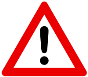 АКЦИЯ:   при посещении 4 семинаров в  течение 2017г  -  оформляется  сертификат ИПБ России  (40 час) АКЦИЯ:   Для Клиентов, у которых есть действующие договора с компаниями Центра «Актив С» на обслуживание  систем СПС «ГАРАНТ», обслуживание  1С, создание и обслуживание сайтов или услуг системного администратора - скидка 50%.Реквизиты для оплаты:   Семинар состоится  с 10-00 до  16-30  часов. Начало регистрации в 9-30.Внимание!   Уважаемые коллеги,  в связи  с вступлением  в силу нового закона О бухгалтерском учете на семинар                  допускаются   слушатели, прибывшие с подписанными  со стороны своей организации  договором и актом  (формы договора и акта размещены на сайте www.aktiv-c.ru) Благодарим за понимание!Дополнительная информация и обязательная регистрация на  сайте:  www.aktiv-c.ru                    или  (383) 20-20-693, (383) 24-93-468,  8-913-914-45-45     или    e-mail: manager@aktiv-c.ru